Πληροφορίες:  	1344ΚΟΙΝ:	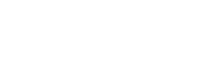 Πίνακας Αποδεκτών: